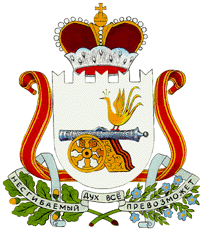 АДМИНИСТРАЦИЯЗАБОРЬЕВСКОГО СЕЛЬСКОГО ПОСЕЛЕНИЯДЕМИДОВСКОГО РАЙОНА СМОЛЕНСКОЙ ОБЛАСТИРАСПОРЯЖЕНИЕот 16.12.2019 года № 36-р	В целях укрепления антитеррористической защищенности и противопожарной безопасности объектов с массовым пребыванием людей и систем жизнеобеспечения населения на территории Заборьевского сельского поселения Демидовского района Смоленской области в период подготовки и проведения новогодних и рождественских праздников в 2019 - 2020 годов 1. Организовать инструктаж и дежурство с 31 декабря 2019 года по 09 января 20120года лиц сотрудников Администрации Заборьевского сельского поселения Демидовского района Смоленской области.2. Утвердить график дежурств сотрудников Администрации Заборьевского сельского поселения Демидовского района Смоленской области в период проведения новогодних и рождественских праздников в 2019-2020 годов. (Приложение №1)3. Рекомендовать директорам школ и Домов культуры на территории Заборьевского сельского поселения Демидовского района Смоленской области организовать обеспечение пожарной безопасности в местах проведения праздничных мероприятий. Установить контроль за использованием пиротехнической продукции и иных источников открытого огня.4. Контроль за предоставлением ежедневной информации о состоянии систем жизнеобеспечения населения в Администрацию муниципального образования «Демидовский район» Смоленской области оставляю за собой.5. Настоящее распоряжение вступает в силу со дня его подписания.Глава муниципального образованияЗаборьевского сельского поселенияхДемидовского района Смоленской области                               Хотченкова Е.В.О дополнительных мерах по антитеррористической защищенности и противопожарной безопасности на объектах с массовым пребыванием людей на территории Заборьевского сельского поселения Демидовского района Смоленской области в период проведения новогодних и рождественских праздников в 2019 - 2020 годов.